Poetic Devices						Name_________________Onomatopoeia
A word whose sound is similar to the thing or action it describes, such as “sizzle” or “bam.”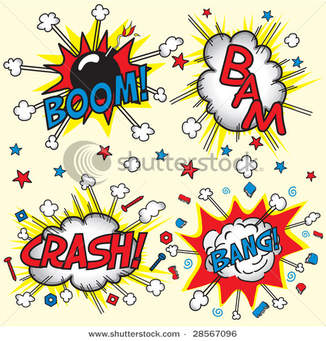 Choose 5 words that are good examples of Onomatopoeia and display them here.  Use colour, style and decoration to show off the meaning of the words and give them more impact. Simile
A comparison between to unlike things, usually using “like,” “as,” or “than.” For example, “the thief was as sly as a fox.”  Go to the poetry4kids link on the literacy page.  Read through some of the poems and find 2 examples of similes.  Record them in the chart on the back of this sheet. Be sure to also leave the title of the poem and the author’s name.  When you are done write a simile that you created.Metaphor
A figure of speech, where a thing is described as being something else in order to suggest a similarity between the two. For example, “The cat was a rag doll in my arms” or “Nature wore its winter robe.”Go to the poetry4kids link on the literacy page.  Read through some of the poems and find 2 examples of metaphors.  Record them in the chart on the back of this sheet. Be sure to also leave the title of the poem and the author’s name. When you are done write a metaphor that you created.Simile ExamplePoem TitleAuthor12Yoursnot neededYou are!Metaphor ExamplePoem TitleAuthor12Yoursnot neededYou are!